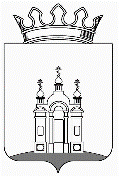 ДУМА ДОБРЯНСКОГО ГОРОДСКОГО ОКРУГАРЕШЕНИЕО назначении публичных слушаний по проекту решения Думы Добрянского городского округа «О внесении изменений 
в Устав Добрянского городского округа Пермского края» На основании Федерального закона от 06 октября 2003 г. № 131-ФЗ 
«Об общих принципах организации местного самоуправления в Российской Федерации», Устава Добрянского городского округа, решения Думы Добрянского городского округа от 23 сентября 
2019 г. № 12 «Об утверждении Положения о публичных слушаниях 
в Добрянском городском округе», Дума Добрянского городского округаРЕШАЕТ:Назначить публичные слушания по проекту решения Думы Добрянского городского округа «О внесении изменений в Устав Добрянского городского округа Пермского края» 18 июня 2020 г. в 18-00 часов по адресу: 
г. Добрянка, ул. Советская, д. 14, каб. 207 (администрация Добрянского городского округа).Опубликовать проект решения Думы Добрянского городского округа «О внесении изменений в Устав Добрянского городского округа Пермского края», согласно приложения 1 к настоящему решению, 
в периодическом печатном издании газете «Камские зори», разместить 
на официальном сайте правовой информации Добрянского городского округа 
в информационно-телекоммуникационной сети Интернет с доменным именем dobr-pravo.ru. Установить Порядок учета предложений по проекту решения Думы Добрянского городского округа «О внесении изменений в Устав Добрянского городского округа Пермского края» и участия граждан в его обсуждении согласно приложению 2 к настоящему решению.4. Создать оргкомитет по подготовке и проведению публичных слушаний в составе: - Дроздовой М.А.- Коврижных З.Д.- Лапшиной Е.В.- Палкина А.Ф.- Пьянковой Е.А.5. Определить местами размещения проекта решения Думы Добрянского городского округа «О внесении изменений в Устав Добрянского городского округа Пермского края», подлежащего рассмотрению на публичных слушаниях:г. Добрянка, ул. Советская, д. 72 (Добрянская центральная городская библиотека);рабочий поселок Полазна, ул. Дружбы, д. 4а (административное здание);рабочий поселок Полазна, ул. 50 лет Октября (Полазненская поселковая библиотека);п. Вильва, ул. Широкая, д. 1 (административное здание); с. Висим, ул. Кирова, д. 26 (административное здание);п. Дивья, ул. Лесная, д. 21 (административное здание);д. Залесная, пер. Советский, д. 3 (административное здание);с. Перемское, ул. Косьвинская, д. 6 (административное здание);с. Сенькино, ул. Коровина, д. 12 (административное здание).6. Опубликовать настоящее решение в периодическом печатном издании газете «Камские зори», разместить на официальном сайте правовой информации Добрянского городского округа в информационно-телекоммуникационной сети Интернет с доменным именем dobr-pravo.ru. 7. Контроль за исполнением настоящего решения возложить на главу городского округа – главу администрации Добрянского городского округа Лызова К.В.Председатель Думы Добрянского городского округа                                                       А.Ф. Палкин
Приложение 1 к решению ДумыДобрянского городского округа                                                                                         от 27.05.2020 № 198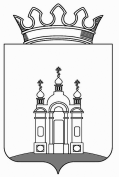 ДУМА ДОБРЯНСКОГО ГОРОДСКОГО ОКРУГАРЕШЕНИЕпроектО внесении изменений в Устав Добрянского городского округа Пермского края В соответствии с Федеральным законом от 06 октября 2003 г. № 131-ФЗ 
«Об общих принципах организации местного самоуправления в Российской Федерации», статьей 31 Устава Добрянского городского округа, Дума Добрянского городского округаРЕШАЕТ:1. Внести в Устав Добрянского городского округа Пермского края, утвержденный решением Думы Добрянского городского округа от 30 декабря 2019 г. № 95 «О принятии Устава Добрянского городского округа Пермского края» следующее изменение:абзац 1 части 3 статьи 34 изложить в следующей редакции:«3. Муниципальные правовые акты, подлежащие официальному опубликованию (обнародованию), и соглашения, заключаемые между органами местного самоуправления подлежат опубликованию в периодическом печатном издании газете «Камские зори», распространяемом в Добрянском городском округе, размещению на официальном сайте правовой информации Добрянского городского округа в информационно-телекоммуникационной сети Интернет с доменным именем dobr-pravo.ru (свидетельство о регистрации ЭЛ № ФС 77 - 77518 от 25.12.2019).».2. Главе городского округа – главе администрации Добрянского городского округа в порядке, установленном Федеральным законом 
от 21 июля 2005 г. № 97-ФЗ «О государственной регистрации уставов муниципальных образований», представить настоящее решение и изменения в  Устав Добрянского городского округа Пермского края на государственную регистрацию.3. Опубликовать настоящее решение в периодическом печатном издании газете «Камские зори», разместить на официальном сайте правовой информации Добрянского городского округа в информационно-телекоммуникационной сети Интернет с доменным именем dobr-pravo.ru. после государственной регистрации изменений в Устав Добрянского городского округа Пермского края. 4. Настоящее решение вступает в силу после его официального опубликования.Глава городского округа -глава администрации Добрянскогогородского округа                                                                             К.В. Лызов
Председатель Думы Добрянского городского округа                                                       А.Ф. Палкин
Приложение 2 к решению Думы Добрянского городского округа от 27.05.2020 № 198ПОРЯДОКучета предложений по проекту решения Думы Добрянского городского округа «О внесении изменений в Устав Добрянского городского округа Пермского края» 1. Предложения по проекту решения Думы Добрянского городского округа «О внесении изменений в Устав Добрянского городского округа Пермского края» (далее – проект решения) принимаются от граждан Российской Федерации, постоянно проживающих на территории Добрянского городского округа и достигших возраста 18 лет.2. Предложения граждан принимаются со дня официального опубликования решения Думы Добрянского городского округа от 27 мая 2020 г.
№ 198 «О назначении публичных слушаний по проекту решения Думы Добрянского городского округа «О внесении изменений в Устав Добрянского городского округа Пермского края» по 15 июня 2020 г. включительно. Предложения, направленные по истечении указанного срока, 
не рассматриваются.3. Предложения направляются в письменном виде по форме согласно приложению, к настоящему Порядку.4. Предложения принимаются организационным комитетом 
по подготовке и организации проведения публичных слушаний (далее – организационный комитет) в рабочие дни с 8.30 до 13.00 и с 14.00 до 17.30 час. по адресу: г. Добрянка, ул. Советская, д. 14, каб. 303, тел. (265) 2-11-42, 2-58-79, либо направляются по почте по адресу: . Добрянка, ул. Советская, д. 14, каб. 303 с пометкой на конверте «В организационный комитет по подготовке и организации проведения публичных слушаний по проекту решения Думы Добрянского городского округа «О внесении изменений в Устав Добрянского городского округа Пермского края».  5. Поступившие предложения рассматриваются на заседании организационного комитета.6. По итогам рассмотрения каждого предложения организационный комитет принимает решение об его принятии либо об отклонении.7. Обсуждение проекта решения проводится в форме публичных слушаний в порядке, установленном решением Думы Добрянского городского округа от 23 сентября 2019 г. № 12 «Об утверждении Положения о публичных слушаниях в Добрянском городском округе».Приложение к Порядку учета предложений по проекту решения Думы Добрянского городского округа «О внесении изменений в Устав Добрянского городского округа Пермского края» ПРЕДЛОЖЕНИЯ по проекту решения Думы Добрянского городского округа «О внесении изменений в Устав Добрянского городского округа Пермского края» Фамилия, имя, отчество гражданина __________________________________Год рождения _____________________________________________________Адрес места жительства _____________________________________________Личная подпись и дата ______________________________________________Принято Думой Добрянского городского округа 27.05.2020                                                                                                        № 198Принято Думой Добрянского городского округа N 
п/пРедакция проекта
решенияПредлагаемая
редакцияОбоснование1234